Insérer le titre de votre communication orale
Ne pas renseigner afin de préserver l’anonymat lors de l’évaluationAdresse complète du ou des auteurs, suivie d’au moins un courrielNe pas renseigner afin de préserver l’anonymat lors de l’évaluationAdresse complète du ou des auteurs, suivie d’au moins un courrielRésumé. Insérer un résumé en français d’environ 1000 caractères espaces compris, ce qui n'est pas le cas de cet exemple.Mots-clés : Insérer un maximum de 4 mots-clés en français et tirés de l’index des mots-clés de la bibliothèque numérique Ergonomics Abstracts.Liste des mots clefs téléchargeables à l’adresse suivante : https://ergonomie-self.org/wp-content/uploads/2017/10/The-Classification-Scheme-for-Ergonomics-Abstracts.pdf Insérer Titre anglais de la communication.Abstract. Insérer une traduction anglaise de votre résumé.Keywords: Insert keywords max at four from Ergonomics Abstracts’ index.To download keywords list, following this link: https://ergonomie-self.org/wp-content/uploads/2017/10/The-Classification-Scheme-for-Ergonomics-Abstracts.pdf *Ce texte original a été produit dans le cadre du congrès de la Société d’Ergonomie de Langue Française qui s’est tenu à Tours, les 25, 26 et 27 septembre 2019. Il est permis d’en faire une copie papier ou digitale pour un usage pédagogique ou universitaire, en citant la source exacte du document, qui est la suivante :Nom1, P., Nom2, P. & Nom3, P. (2019). Insérer votre titre en français. Actes du 54ème Congrès de la SELF, Université de l’Ergonomie : Comment contribuer à un autre monde ? Tours, 25, 26 et 27 septembre 2019Aucun usage commercial ne peut en être fait sans l’accord des éditeurs ou archiveurs électroniques. Permission to make digital or hard copies of all or part of this work for personal or classroom use is granted without fee provided that copies are not made or distributed for profit or commercial advantage and that copies bear this notice and the full citation on the first page.IntroductionL’introduction vient positionner l’idée général de la contribution. Elle invite le lecteur à lire ou non la suite du texte, en explicitant l’intention et le contexte de la communication.Il est bien que les auteurs se présentent synthétiquement pour aider à la compréhension des points de vue.Le type de contribution est exposé (recherche, étude en cours ou passée ; étude de cas ; retour d’expérience ; texte de positionnement ; etc.). A la lecture de l’introduction, le lecteur doit avoir en tête les objectifs de la communication et doit avoir compris pourquoi ce travail a-t-il été réalisé et avec quels objectifs ?Première partieSelon le type de contribution et le contenu à mettre en circulation, l’auteur peut organiser le nombre de partie ou sous-partie qu’il souhaite.Sous partie 1Sous partie 2Seconde partieSous-partie 1Sous-titre 2Le contributeur est néanmoins invité à conserver la trame suivante pour faciliter la lecture de l’article :IntroductionPoint de cadrage opportunité de la contributionPositionnement de la problématique avec un rappel souhaitable des principales références bibliographiques auxquelles le lecteur pourra se reporterConstat / Données recueillies / méthodologieProposition d’une analyse et d’un point de vueArgumentation de la réflexionDiscussion, validité, limite et généralisations possiblesConclusion et mise en perspectives dans la thématique du congrèsParticularité de la présentation des données et des résultatsLes résultats doivent être présentés sans être interprétés ni discutés. Ils doivent servir strictement l’objectif de l’étude. Il s’agit de sélectionner les informations directement utiles à la démonstration.En ce qui concerne tableaux et graphiques l’attention doit être attirée sur différents points :tous les tableaux, figures, photographies… doivent être numérotés et appelés dans le texte ;les titres et légendes doivent être explicites et précis.DiscussionLa discussion devra porter d’abord sur la validité des résultats obtenus ou des réflexions proposées. Si possible, l’auteur s’attachera à articuler son analyse avec l’un des 6+1 axes de problématisation identifié dans le congrès. Il s’agit ainsi de faciliter la programmation et la mise en débat des contributions.Conclusion et Mise en perspectiveDans cette dernière partie, l’auteur fait une synthèse des principaux points importants de sa contribution et il propose ses conclusions ainsi qu’une mise en perspective à discuter lors de la présentation orale. Comment les apports de cette communication viennent-ils contribuer à un autre monde ?BibliographieLa présentation des références bibliographiques doit respecter les normes APA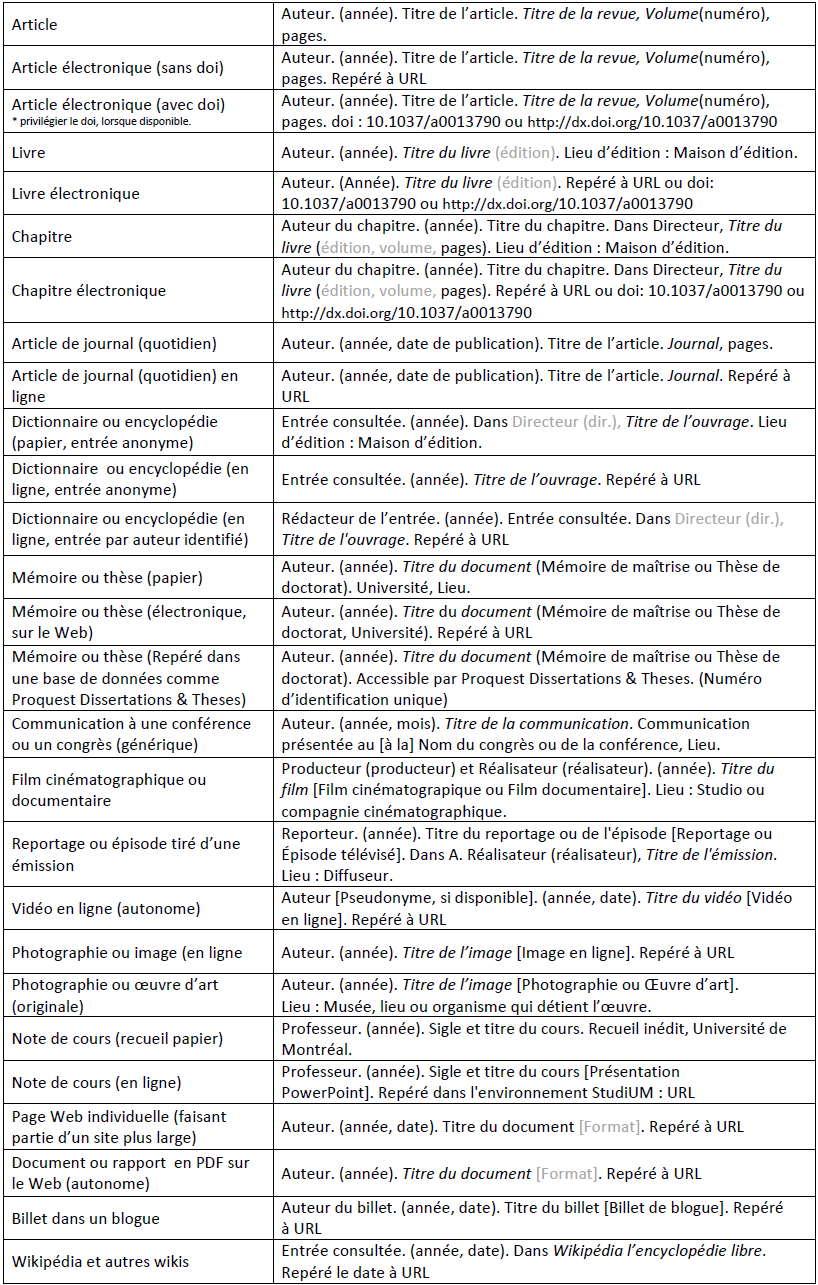 